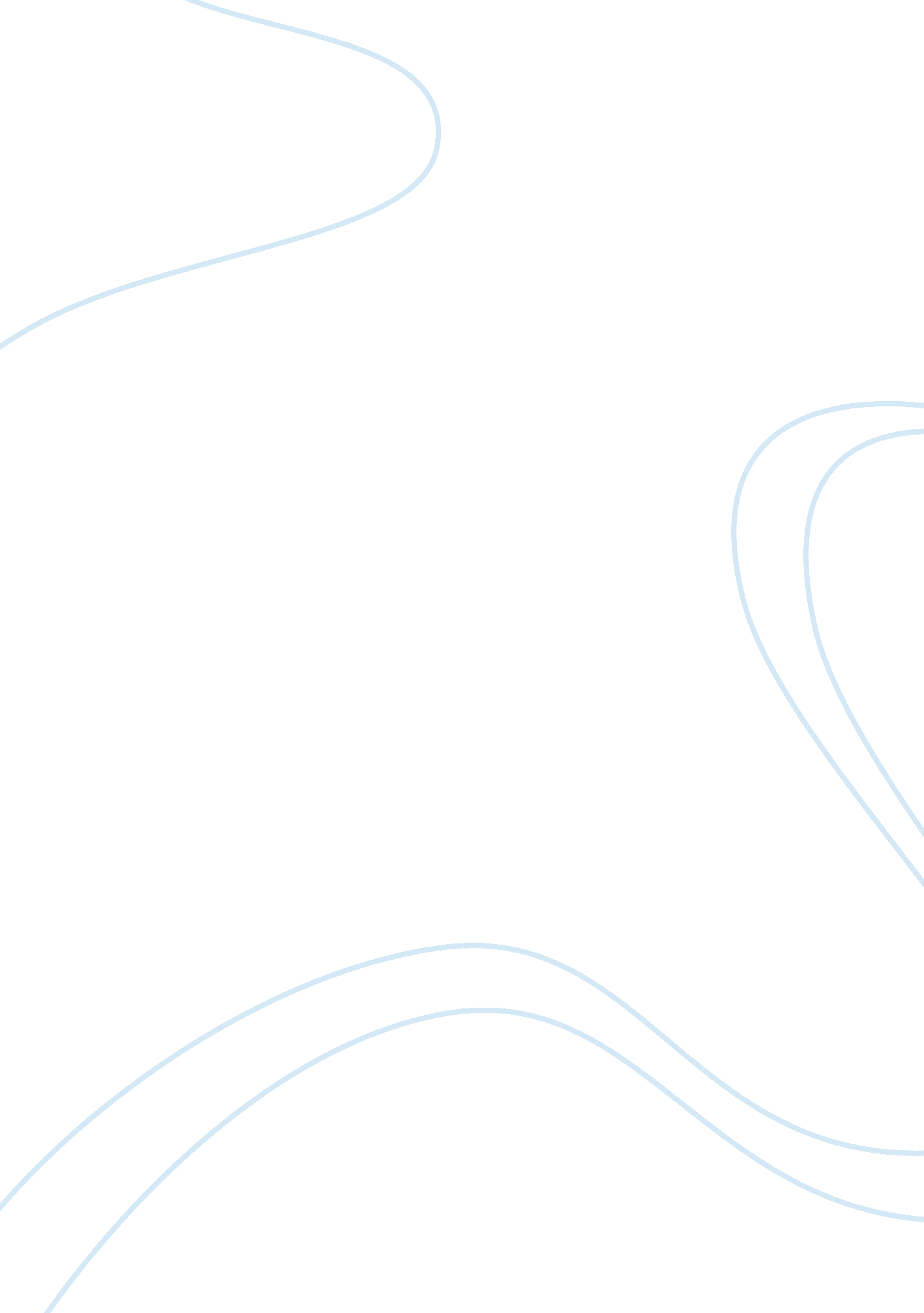 Percentage of civil engineering freshmenEngineering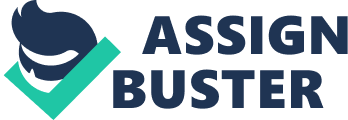 Delivered Only by Independent Distance Learning (IDLE) this programmer is ideal for those in employment or with other commitments, providing flexible study options that fit around work or family. Our students and graduates Our students are recruited mainly from the civil engineering profession and are typically looking to broaden their knowledge base, extend their technical expertise or gain further learning to meet the needs of the professional institutions. Applicants from other backgrounds planning to develop a career in civil engineering will also be considered. Graduates of this programmer are much sought after by civil engineering employers, working in areas such as transport, water and wastewater engineering and the energy sector. Professional recognition This Ms degree is accredited as meeting the requirements for Further Learning for a Chartered Engineer (Gene) for candidates who have already acquired an Accredited Gene (Partial) Been(Hon.) or an Accredited 'Eng (Full) Been/BBS (Hon.) undergraduate first degree. See move. Job. Org. Suffer further information. Industry links This programmer is supported by the Civil Engineering Industry Advisory Committee, which includes representatives from major multi-national employers COME, ARP, Buffalo Beauty, Halcyon, Jacobs and WASP Group. This committee convenes regularly and advises on the programmer content and structure, ensuring quality, up-to-date content and relevance to industry needs. Teaching and research excellence Our teaching staff is engaged in a wide range of research within the field of evil engineering, with 50% of that research recognized as being internationally excellent by the most recent Research Assessment Exercise (RAE 2008). Our track record in teaching civil engineering is strong with our undergraduate programmer ranked 2nd in Scotland in the 2013 Guardian university Guide and 2nd in the UK in the 2012 National Student Survey. Over half of our teaching staff are chartered engineers. With a history dating back to 1821 , Heritor-Watt is one of the Auk's leading universities, and Scotland most international. Find out more about Heritor- Watt University's reputation, rankings and international profile. The Institute for Infrastructure and Environment This programmer is delivered by Heritor Watt University's Institute for Infrastructure and Environment. As a Civil Engineering postgraduate student you will be part of the Institute's Graduate School, connecting you with staff, research associates and fellow students engaging in cutting-edge research in areas such as water management, ultra-speed railways, construction materials, geometrician and more. 